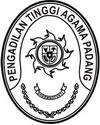 Nomor	: W3-A/      /KU.01/VII/2022	6 Juli 2022Lampiran	:	1 suratPerihal	:	Permohonan Persetujuan Revisi Anggaran Satker 	  PA SawahluntoYth.Sekretaris MA RI c.q Kepala Biro Keuangan BUA MA-RI
Di
	JakartaAssalamu’alaikum Wr. Wb.Sehubungan dengan surat Kuasa Pengguna Anggaran Pengadilan Agama Sawahlunto nomor W3-A6/589/KU.01/VII/2022 tanggal 6 Juli 2022 perihal Permohonan Persetujuan Revisi Anggaran Satker Pengadilan Agama Sawahlunto, bersama ini kami teruskan surat tersebut dengan harapan dapat disetujui.Demikian disampaikan, atas perhatiannya diucapkan terima kasih.					          Wassalam,SekretarisH. Idris Latif, S.H., M.H.Tembusan:Ketua Pengadilan Tinggi Agama Padang sebagai laporanSekretaris Pengadilan Agama Sawahlunto